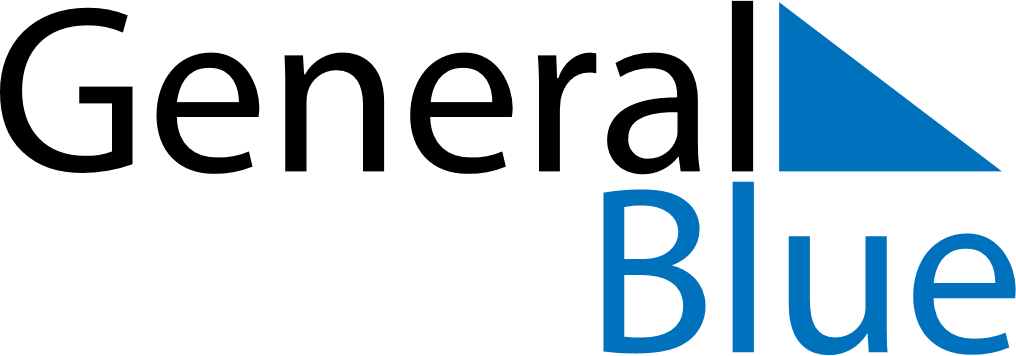 October 2025October 2025October 2025IcelandIcelandSundayMondayTuesdayWednesdayThursdayFridaySaturday12345678910111213141516171819202122232425First Day of Winter262728293031